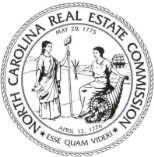 North Carolina Real Estate CommissionP.O. Box 17100, Raleigh, NC 27619-7100Phone: (919) 875-3700  Email: educ@ncrec.govFax: (919) 877-4216  Website: www.ncrec.govNote to Private School Applicant: 
The attached Private School Bulletin Template has been produced by the NC Real Estate Commission to aid private schools in drafting a school bulletin. The use of the template is not mandatory, but it is a reliable guide to the disclosures that must be made and the policies that must be addressed.  The law and rules governing private school bulletins are found in G.S. 93A-34 and Commission Rule 58H .0205.  In addition to fully addressing all the points required by law and rule, explanatory statements or policies are included that have proven extremely helpful to schools and to prospective students. If a school does not wish to adopt all the policies stated in this template, the school may draft its own bulletin in compliance with the Real Estate License Law and Commission rules. Any text portion of this template may be used in a school’s draft.  The Commission strongly recommends that Private School Bulletins reference the Real Estate License Law and Commission Rules as noted throughout the template.  DISCLOSURE: This document is intended to provide initial guidance and should be tailored to meet your specific requirements. It should not be construed as legal advice for any particular facts or circumstances.Proposed private school bulletins must be submitted to the Commission for review and approval with the application for initial school licensure and for annual school license renewal. If a school’s policies change during the license year, the Bulletin must be updated to reflect those changes.  In such case, the school is strongly encouraged to submit the updated Bulletin to the Commission. Please direct all questions regarding private school requirements to the Commission’s Education & Examination Officer (919.875.3700). Karen Berry Real Estate School3610 S College Rd. Wilmington, NC 28412910-232-4844Email: 4KBRES@gmail.com    Website: K-BRES.comSchool BulletinDate of Bulletin Publication: July 1, 2020Legal Name of School: Karen Berry Real Estate School- also noted as KBRES Legal Name of School Owner: Karen BerryName of School Director: Karen BerryNames of Full-Time School Officials and Faculty: Karen Berry, Christie BerryPurpose of SchoolKaren Berry Real Estate School conducts the Broker Prelicensing Course required to qualify for the license examination to become licensed as a real estate provisional broker in North Carolina and the Postlicensing Education Program needed for a provisional broker to remove the provisional status of such license.School LicensureKaren Berry Real Estate School is licensed by the North Carolina Real Estate Commission. Any complaints concerning the School should be directed in writing to: North Carolina Real Estate Commission ATTN: Education & Licensing Division P.O. Box 17100Raleigh, NC 27619Per Commission Rule 58H .0205: the School must provide each Prelicensing and Postlicensing course student with a copy of this School Bulletin prior to payment of any non-refundable tuition or fee. The Bulletin, which is required and approved by the North Carolina Real Estate Commission, outlines School policies plus the rights and obligations of the School and the student. A signed certification that a student received a copy of the Bulletin must be retained by the School.  No student shall be denied admission on the basis of age, sex, race, color, Familial status, national origin, handicap status, or religion.Prelicensing and Postlicensing CoursesBroker Prelicensing CoursePurpose of the Course: The primary objectives of the Broker Prelicensing Course are (1) to provide students with the basic knowledge and skills necessary to act as licensed real estate brokers in NC in a manner that protects and serves the public interest and (2) to prepare students for the NC real estate license examination.  At this School the Prelicensing course consists of a total of 75classroom hours of instruction, including the end-of-course examination.After passing the Prelicensing course, a student must submit a license application to the NC Real Estate Commission to be eligible to take the license examination.  License application instructions are provided in the free publication Real Estate Licensing in North Carolina which is available on the Commission’s website at www.ncrec.gov.Course Description: Major topics addressed in the Broker Prelicensing Course include basic real estate concepts and law, property taxation, land use controls, environmental hazards, brokerage relationships and practices, real estate contracts, real estate financing, closing a real estate sale transaction, real property valuation, property insurance basics, fair housing laws, landlord and tenant, property management, federal income taxation of real estate, basic construction, basic real estate investment, the North Carolina Real Estate License Law and North Carolina Real Estate Commission Rules and Trust Account Guidelines. Real estate mathematics is an important component of this course and calculations will be required. Course Enrollment Requirements: The minimum age requirement to obtain a real estate license in North Carolina is 18.  To enroll in the Broker Prelicensing Course at [Karen Berry Real Estate School], prospective students must do any of the following: Preferred method would be to Visit the school website, K-Bres.com and sign up for the desired course date. On K-BRES.com you may pay through paypal, credit/debit card or venmo. You may also email 4KBRES@gmail.com or contact the school by phone, 910-232-4844 to schedule and sign up in person.Broker Postlicensing Education ProgramPurpose of the Postlicensing Program: The primary objective of Postlicensing Education Program is to provide instruction at a level beyond that provided in the Broker Prelicensing Course on topics deemed to be of special importance to licensees. Per Commission Rule 58A .1902: Provisional Brokers must complete, within 18 months following initial licensure “a postlicensing education program consisting of ninety (90) hours of classroom instruction in subjects determined by the Commission” [G.S.93A-4(a)1]. The program consists of three 30-hour courses, at least one of which must be completed in each of the first 18 months following initial licensure in order to retain eligibility to actively engage in real estate brokerage. The 90-hour Postlicensing Education Program consists of three 30-hour courses prescribed by the Commission which may be taken in any sequence. However, the Commission recommends the following course number sequence (301, 302, & 303), as course materials were developed with that sequence in mind. When a provisional broker has timely completed all three (3) courses, the provisional status of the broker’s license will be automatically terminated by the Commission. Course Descriptions: Post 301 - Brokerage Relationships and Responsibilities Topics addressed in this course include a review of agency relationships in real estate residential and commercial sales and commercial property management transactions, a real estate broker’s legal duties to clients and customers, a step-by-step review and discussion of the functions and responsibilities of a real estate broker when working with sellers and buyers, a review of issues associated with transactions in progress when a broker leaves a firm, and a review of license status and education issues. Post 302 - Contracts and Closing Topics addressed in this course include selected basic contract law concepts, real estate sales contract preparation, sales contract procedures, buyer’s due diligence, closing procedures, Real Estate Settlement Procedures Act, closing disclosure preparation, contracts for deed, options, and selected real estate license status and education issues. Post 303 - NC Law, Rules, and Legal ConceptsTopics addressed in this course include general NC licensing requirements, brokerage compensation issues, the disciplinary process, specialized types of real estate, property management in NC, and miscellaneous laws and legal concepts.Course Enrollment Requirements: Per Commission Rule 58H .0209: A school shall not enroll an individual in a Postlicensing course if the first day of the Postlicensing course occurs while the individual is enrolled in a Prelicensing course.Per Commission Rule 58A .1904, a provisional broker is subject to withdrawal or denial of Postlicensing education credit by the Real Estate Commission if s/he enrolls concurrently in Postlicensing courses (at the same or different schools) that result in the provisional broker being in class for more than 30 classroom hours in any given seven-day period.Registration & EnrollmentProcedure for Requesting Special AccommodationsKaren Berry Real Estate School complies with the Americans with Disabilities Act and strives to ensure that no individual with a disability as defined by the ADA is deprived of the opportunity to participate in a course. Students requesting special accommodations must notify the school well in advance of the beginning of class to allow enough time for the school to verify the accommodations may be meet.Detailed Schedule of Tuition and FeesKaren Berry Real Estate School accepts the following forms of payment: Cash, Check, Credit/Debit Card, Paypal, Venmo. Tuition must be received by the first day of class. KBRES does offer a split payment plan option. A deposit of can be paid in advance to reserve your class seat prior to the start of the course. The remainder needs to be paid by the first day of class. The penalty for a check returned for non-sufficient funds will be $35 Tuition Schedule:Broker In-person Prelicensing Course: $395.  Textbook* IS included in Broker Prelicensing Course Tuition. You may choose a e-book or hardcopy with the tuition.  The other book mode may be additionally purchased if student desires.  At least a minimum deposit of $125 must be paid to reserve your class seat prior to the start of the course. The remaining $270 needs to be paid by the first day of class.  You may pay full $395.00 Tuition prior course start date.  The penalty for a check returned for non-sufficient funds will be $35.00.  KBRES does offer an optional Study Guide that can be purchased for $25.Broker Postlicensing Courses: $185   per 30-hour course. Required textbooks are not included in Broker Postlicensing Course Tuition.  Required NC Real Estate Manual is not included in Broker Postlicensing Course Tuition.  At least a minimum deposit of $90.00 must be paid to reserve your class seat prior to the start of the course. The remaining $95.00 needs to be paid by the first day of class.  You may pay full $185.00 Tuition prior course start date.  The penalty for a check returned for non-sufficient funds will be $35.00.  Please notify the school prior to the start of class if you have or will need to purchase the current edition of the NC Real Estate Manual from KBRES (see NOTE below). NOTE: Each student is required to use the current editions of the NC Real Estate Manual and North Carolina License Law and Commission Rules booklet in each Postlicensing course. The printed or online version may be purchased from the North Carolina Real Estate Commission (www.ncrec.gov). Please notify the school prior to class if you will need to purchase a book from KBRES.  The NC Real Estate Manual price through KBRES will be $57.00Karen Berry Real Estate School DOES allow students to use the online versions of the NC Real Estate Manual and North Carolina License Law and Commission Rules booklet during classes. However, the student may ONLY use their device for viewing the digital manual or other instructor directed tasks.  Violations of technology use will result in the immediate denial of being able to use the online/digital manual on any device and the hardcopy will need to be purchased. Each student MUST bring his/her copy of the NC Real Estate Manual to every Postlicensing class session.  Course Cancellation or Rescheduling / RefundsKaren Berry Real Estate School  reserves the right to cancel or reschedule a course as needed.  Students enrolled in a rescheduled or cancelled course will be given a minimum 24 notice of the cancellation or revised course schedule. In the event of inclement weather or area emergencies, KBRES follows the lead of local county schools. Rescheduled classes will be made up, as soon as possible, by adding classes to the initially scheduled final date unless a better option is available. If a course is cancelled or rescheduled, students will have the following options: receive a full refund or their funds can be credited to a future class.  Withdrawals and Transfers / RefundsA student may withdraw from a Broker Prelicensing or a Postlicensing course by giving written notice to the School prior to the start of the course.  In such event, the student will have the following options:  In such event, the student will have the following options:  1) to receive a refund less a $50 admin/doc fee for books and materials or 2) their funds can be credited to a future class as long as the course is taken within nine months. A student who terminates enrollment in a Prelicensing or Postlicensing course either with written notice to the School or by no longer attending a course on or after day three of the Prelicensing course or after day one of any Postlicensing course will not be entitled to a refund of any portion of paid Tuition. Any student who terminates after the course deadlines or fails the course due to attendance or test grades, will be able to retake the course at a discounted price, as long as, the course is taken within the next six months. The discount rate for the prelicensing class is $185.00 and the postlicensing course in $85.00. Student Progress and GradesStudent ConductStudents are expected to conduct themselves in a professional manner. Dismissal without recourse will be imposed for behavior that, in the sole judgment of instructor or staff, reflects negatively on Karen Berry Real Estate School, is deemed to be harmful to others, is unrelated to course discussion, or disrupts class time or instruction for the other students. Some Examples of Prohibited Conduct include sleeping, reading materials other than course materials, performing office work, carrying on a conversation with another student, making or receiving calls, emails or texts, spending class time on tech devices outside of class room assigned activities, loudly rattling or shifting of papers, or repeatedly interrupting and/or challenging the instructor in a manner that disrupts the teaching of the course. Students must be attentive to classroom instruction and refrain from activities that may be distracting to other students or the instructor.  AttendanceBroker Prelicensing Course students must attend a minimum of 80% of all scheduled classroom hours.  Postlicensing Education Program students must attend a minimum of 90% of all scheduled classroom hours. An end-of-course exam will not be administered to any student who does not satisfy the course attendance requirement.  Attendance will be closely monitored, including late arrivals and early departures at the beginning or end of every class session or any scheduled break times. All class time missed will be recorded for each student.  Eligibility Requirements for Course Completion Certificate To pass the Broker Prelicensing Course and receive a course completion certificate, a student must              a) meet the attendance requirements, b) timely submit completed in-class and take-home assignments, and c) pass the end-of-course exam with a minimum score of 80%.  To pass a Postlicensing Course and receive a course completion certificate, a student must a) meet attendance requirements, b) timely submit completed in-class and take-home assignments, and c) pass the end-of-course exam with a minimum score of 75%.  The end-of-course exam will be administered on the last scheduled day of the course.  Students are not permitted to bring laptops, tablets, cell phones or similar electronic devices (other than a basic calculator) to the classroom on the day of an exam. Any student who brings such a device to the classroom on the day of an exam will be required to remove it from the classroom before the exam commences. If a student is discovered to be using such a device or cheating in any other manner during an exam, the student will be immediately dismissed, will receive a failing grade, will not be eligible for any retake or makeup policies, and will be reported to the NC Real Estate Commission [per Commission Rule 58H .0210(h)].End-of-course Exam Make-up and Re-take Broker Prelicensing Course:Karen Berry Real Estate School WILL allow a Broker Prelicensing Course student who does not take the end-of-course exam on the last scheduled day of a course to take it as a makeup one time within 30 days of the last scheduled day of the course at a time and date stated by the School. Karen Berry Real Estate School WILL allow a Broker Prelicensing Course student who takes but does not pass the end-of-course exam to retake the end-of-course exam one time; however all retakes must be within 30 days of the last scheduled day of the course at a time and date stated by the School. To be eligible for a retake, the student must make at least a 60% on the initial end-of-course exam.    Per Commission Rule 58H .0210(f): A Prelicensing or Postlicensing course student who does not pass the end-of-course exam within 30 days of the last scheduled day of the course must retake the entire course to be entitled to take the end-of-course exam again. All minimum requirements that applied to the original course, including attendance requirements, will apply to a retake of the course.At Karen Berry Real Estate School, a student may retake a Broker Prelicensing Course for $185, subject to the following conditions:  Student must make at least a 60% on the initial end-of-course exam. The time and date would be scheduled by KBRES and the course retake should be taken within 6 months of the last scheduled class of original course.    Broker Postlicensing Education Courses:A Postlicensing Education Program student who does not take the end-of-course exam on the last scheduled day of a course may take it as a makeup one time within 30 days of the last scheduled day of the course at a time and date stated by the School.  A Postlicensing Education Program student who takes but does not pass the end-of-course exam may retake the end-of-course exam one time; however all retakes must be within 30 days of the last scheduled day of the course at a time and date stated by the School.  Per Commission Rule 58H .0210(f): A Prelicensing or Postlicensing course student who does not pass the end-of-course exam within 30 days of the last scheduled day of the course must retake the entire course to be entitled to take the end-of-course exam again. All minimum requirements that applied to the original course, including attendance requirements, will apply to a retake of the course.At Karen Berry Real Estate School, a student may retake a Postlicensing Education Program course for $50. The time and date would be scheduled by KBRES and the course retake should be taken within 6 months of the last scheduled class of the original course.Additional School PoliciesInclement Weather  In the event of inclement weather or a local or national emergency, KBRES follows the lead of the local County School systems.   Any rescheduled classes due to weather or other emergency will be added to the end of class.  The teacher may coordinate with the students on a better time for the class. Should a course be cancelled, the student will receive a full refund or the opportunity to take another class within the next 9 months.Course SchedulesCourse schedules are published separately from this bulletin. Schedules are posted on the School’s website K-BRES.com and are also available at the School and upon request. Use of Technology in the ClassroomKaren Berry Real Estate School is not responsible for lost or stolen electronic devices.   Karen Berry Real Estate School DOES provide wireless Internet access at the school location.  If wireless Internet access is provided, Karen Berry Real Estate School is not responsible for disruptions in or problems with the service.   Karen Berry Real Estate School DOES NOT allow the use of laptops, tablets, and similar devices in the classroom unless the student is using the online version of NC Real Estate Manual for the post licensing classes. They will only be able to use the devices in the Post Courses provided they do not distract from the learning environment and they following the guidelines noted below.   If such devices are permitted, the following guidelines will be enforced: Students may use electronic devices to enhance their learning, including taking notes, researching class topics, or viewing the on-line version of the NC Real Estate Manual.  Sending personal emails/texts, shopping online, visiting social networking sites, playing games or other device actions not dealing with the current class discussion that are considered to be disruptions and are not acceptable student conduct. If an instructor discovers that a student is using an electronic device for these (or similar) purposes, student will receive one warning.  If after being warned or reminded of student’s violation(s), the student continues to even appear to be doing disruptive behavior, KBRES can immediately deny the student the ability to use any device in class.  Student will then be required to purchase the current NC Real Estate Manual to complete the course. If the wireless Internet access is disrupted during a Postlicensing Education course, Karen Berry Real Estate School will provide a printed copy of the NC Real Estate Manual to any student who had been using the online subscription. The loaned NC Real Estate Manual must be returned at the end of the session.  A student who fails to return a loaned NC Real Estate Manual will need to purchase the manual at the $57 rate from KBRES before being able to take the final exam. Instructors, at their discretion, may designate times during which students may and may not use their electronic devices during class sessions. If an instructor has directed students to discontinue use of electronic devices, all students must put away their devices immediately. If a student does not follow an instructor’s direction to discontinue use, KBRES can immediately deny the student the ability to use any device in class.  Student will then be required to purchase the current NC Real Estate Manual to complete the course.Sound on electronic devices must be muted during class sessions.The possession and use of electronic devices (other than a basic calculator) is strictly prohibited during all quizzes and exams. Visitors / GuestsCourses at Karen Berry Real Estate School are open to enrolled students only. Enrolled students may not bring visitors or guests to the classroom without prior approval of the School Director. CERTIFICATE OF TRUTH AND ACCURACYI certify that the policies and information contained in this bulletin are true and correct and that the Karen Berry Real Estate School will abide by the policies herein.Karen BerrySchool DirectorKaren Berry Real Estate SchoolKaren Berry Real Estate SchoolCERTIFICATIONThis agreement between the Karen Berry Real Estate School (hereinafter “SCHOOL”) and _________________________________ (hereinafter “STUDENT”), is entered into this ____ day of _________, 20____, and constitutes the complete agreement of the parties.SCHOOL agrees to provide STUDENT the course(s) indicated below in accordance with the requirements prescribed by the North Carolina Real Estate Commission. 		_____ Broker Prelicensing Course (75 classroom hours)		Broker Postlicensing Education Courses (30 classroom hours each):	_____   #301 - Broker Relationships and Responsibilities (BRR)	_____   #302 - Contracts and Closing (C&C)	_____   #303 - NC Law, Rules, and Legal Concepts (LRLC)Course schedule(s) is/are as follows:STUDENT agrees to pay tuition for the course(s) indicated above in the total amount of  $_______, such tuition to be paid as follows: ______________________________________________ Special Accommodations Provided [if any]: ___________________________________________________________________________________________________________By their signatures on this page, the official signing for SCHOOL certifies delivery of a copy of SCHOOL’s Bulletin to STUDENT and STUDENT acknowledges receipt of such Bulletin.CourseStart DateEnd DateClass Schedule (Days / Times)PrelicensingBRRC&CLRLCSignature of STUDENTSignature of Karen Berry Real Estate School Official